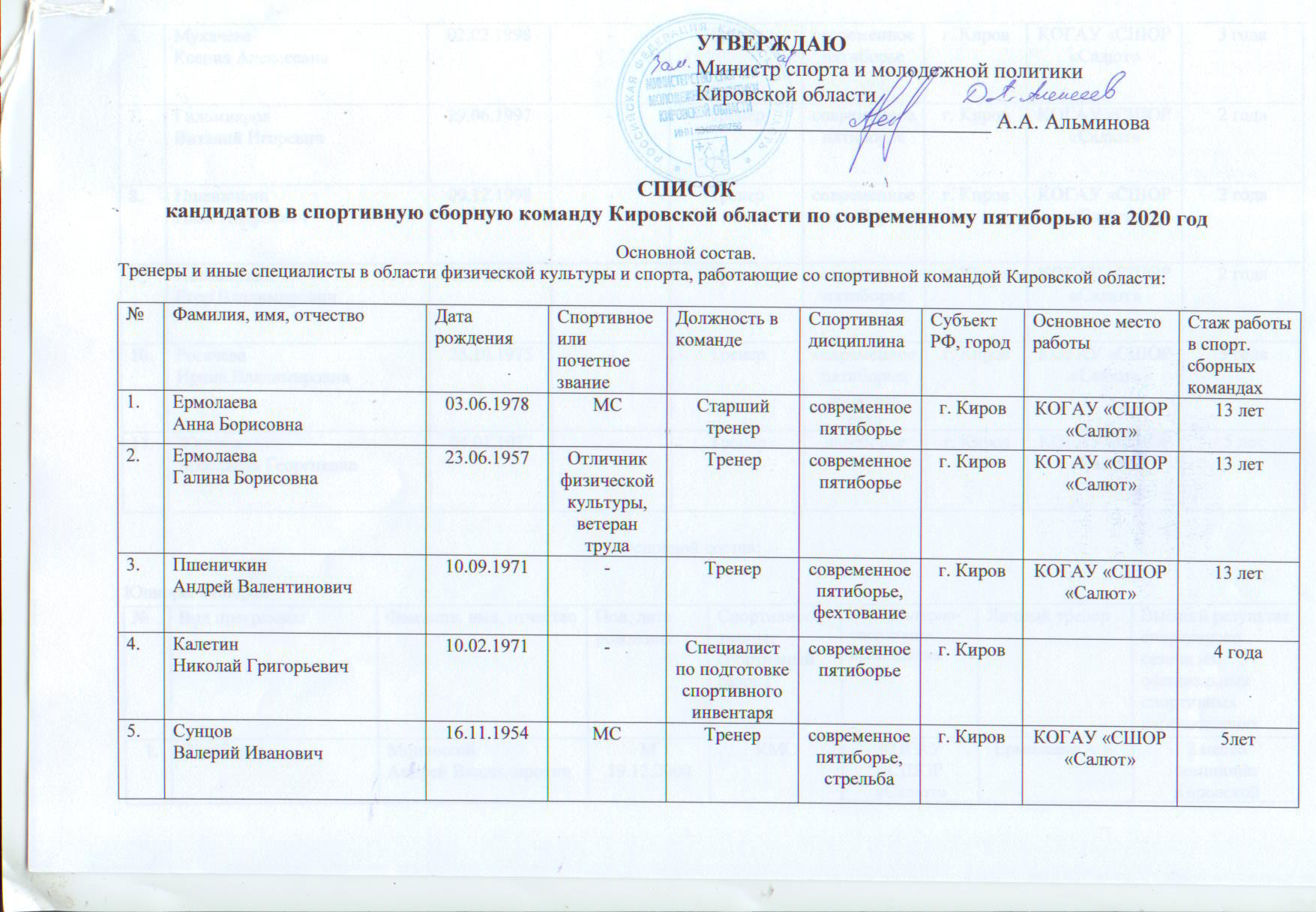 СПИСОКкандидатов в спортивную сборную команду Кировской области по современному пятиборью на 2020 год.Основной состав.Тренеры и иные специалисты в области физической культуры и спорта, работающие со спортивной командой Кировской области:Основной состав:Юниоры юниоркиЮноши, девушки 17-18 летЮноши, девушки 15-16 летЮноши, девушки 15-16 лет№Фамилия, имя, отчествоДата рожденияСпортивное или почетное званиеДолжность в командеСпортивная дисциплинаСубъект РФ, городОсновное место работыСтаж работы в спорт. сборных командахЕрмолаева Анна Борисовна03.06.1978МССтарший тренерсовременное пятиборьеКировКОГАУ «СШОР «Салют»13 летЕрмолаева Галина Борисовна23.06.1957Отличник физической культуры, ветеран трудаТренерсовременное пятиборьеКировКОГАУ «СШОР «Салют»13 летПшеничкин Андрей Валентинович10.09.1971-Тренерсовременное пятиборье, фехтованиеКировКОГАУ «СШОР «Салют»13 летКалетин Николай Григорьевич10.02.1971-специалист по подготовке спортивного инвентарясовременное пятиборьеКиров4 годаСунцов Валерий Иванович16.11.1954МСТренерсовременное пятиборье, стрельбаКировКОГАУ «СШОР «Салют»5 летМухачева Ксения Алексеевна02.02.1998-Тренерсовременное пятиборьеКировКОГАУ «СШОР «Салют»3 годаГильмияров Виталий Игоревич29.06.1997-Тренерсовременное пятиборьеКировКОГАУ «СШОР «Салют»2 годаПшеничкин Иван Андреевич09.12.1998-Тренерсовременное пятиборьеКировКОГАУ «СШОР «Салют»2 годаПоловинкин Егор Владимирович20.06.1999-Тренерсовременное пятиборьеКировКОГАУ «СШОР «Салют»2 годаРогачева Ирина Владимировна25.10.1975-Тренерсовременное пятиборье, верховая ездаКировКОГАУ «СШОР «Салют»3 годаЖилина Ярославна Георгиевна04.01.1972-ТренердвоеборьеКировКОГАУ «СШОР «Салют»5 лет№Вид программыФамилия, имя, отчествоПол, дата рожденияСпортивное звание,спортивный разрядзваниеРазрядФизкультурно-спортивная организацияЛичный тренерВысший результат спортивного сезона на официальных спортивных соревнованияхПятиборьеМошонкин Андрей Владимирович19.12.2000Муж.КМСКОГАУ «СШОР «Салют»Ермолаева А.Б.2 место чемпионат области№Вид программыФамилия, имя, отчествоПол, дата рожденияСпортивное звание,спортивный разрядзваниеРазрядФизкультурно-спортивная организацияЛичный тренерВысший результат спортивного сезона на официальных спортивных соревнованиях1ЧетырехборьеСмирнов Дмитрий Павлович25.02.2001МужКМСКОГАУ «СШОР «Салют»Ермолаева А.Б.1 место чемпионат областиЧетырехборьеГоловин Тимофей Сергеевич02.11.2001МужКМСКОГАУ «СШОР «Салют»Ермолаева А.Б.3 место чемпионат областиЧетырехборьеЧайников Егор Николаевич15.05.2002МужКМСКОГАУ «СШОР «Салют»Ермолаева А.Б.3 место первенство областиЧетырехборьеМетелев Даниил Алексеевич16.12.2003МужКМСКОГАУ «СШОР «Салют»Ермолаева А.Б.2 место ПФОЧетырехборьеЧетвериков Александр Олегович28.10.2003МужКМСКОГАУ «СШОР «Салют»Ермолаева А.Б.2 место ПФОЧетырехборьеМалых Светлана Романовна17.03.2002ЖенКМСКОГАУ «СШОР «Салют»Ермолаева А.Б.2  место первенство областиЧетырехборьеГаранина Алена Дмитриевна11.09.2002 ЖенКМСКОГАУ «СШОР «Салют»Ермолаева А.Б.3 место чемпионат областиЧетырехборьеЛанник Софья Сергеевна10.07.2002ЖенКМСКОГАУ «СШОР «Салют»Ермолаева А.Б.3 место первенство областиЧетырехборьеНелюбина Ангелина Романовна26.10.2003ЖенКМСКОГАУ «СШОР «Салют»Ермолаева А.Б.2 место ПФО№Вид программыФамилия, имя, отчествоПол, дата рожденияСпортивное звание,спортивный разрядзваниеРазрядФизкультурно-спортивная организацияЛичный тренерВысший результат спортивного сезона на официальных спортивных соревнованиях1.ТроеборьеШешуков Никита Алексеевич09.11.2004МужКМСКОГАУ «СШОР «Салют»Ермолаева А.Б.2 место ПФО2.ТроеборьеЗарубин Николай Александрович12.11.2004МужКМСКОГАУ «СШОР «Салют»Ермолаева А.Б.2 место ПФО3.ТроеборьеИшимов Никита Дмитриевич26.12.2004МужКМСКОГАУ «СШОР «Салют»Ермолаева А.Б.2 место ПФО4.ТроеборьеВотинцев Даниил Ильич26.09.2005Муж1рКОГАУ «СШОР «Салют»Ермолаева Г.Б.1 место ПФО5.ТроеборьеЛопаткин Дмитрий Михайлович13.04.2005Муж1рКОГАУ «СШОР «Салют»Ермолаева Г.Б.3 место первенство области6.ТроеборьеНагаева Дарьяна Сергеевна06.12.2005Жен1рКОГАУ «СШОР «Салют»Ермолаева Г.Б.2 место ПФО7.ТроеборьеКасимова Динара Камиловна21.12.2004ЖенКМСКОГАУ «СШОР «Салют»Ермолаева Г.Б.2 место ПФО8ТроеборьеСадакова Анастасия Алексеевна04.03.2006Жен1рКОГАУ «СШОР «Салют»Ермолаева А.Б.2 место ПФО9ТроеборьеПопенова Дарья Дмитриевна12.01.2006Жен1рКОГАУ «СШОР «Салют»Ермолаева А.Б.3 место ПФО№Вид программыФамилия, имя, отчествоПол, дата рожденияСпортивное звание,спортивный разрядзваниеРазрядФизкультурно-спортивная организацияЛичный тренерВысший результат спортивного сезона на официальных спортивных соревнованиях1ДвоеборьеКалинин Матвей Михайлович14.09.2006Муж2рКОГАУ «СШОР «Салют»Ермолаева А.Б.3 место первенство области2ДвоеборьеКувшинов Илья Алексеевич03.04.2006Муж2рКОГАУ «СШОР «Салют»Ермолаева А.Б.3 место первенство области3ДвоеборьеКырчанов Егор Сергеевич24.06.2006Муж2рКОГАУ «СШОР «Салют»Ермолаева А.Б.2 место первенство областиДвоеборьеАшихмин Даниил Антонович13.02.2007Муж3рКОГАУ «СШОР «Салют»Ермолаева А.Б.1 место Всероссийские соревнованияДвоеборьеРазуваев Артем Сергеевич23.01.2007Муж3рКОГАУ «СШОР «Салют»Ермолаева А.Б.1 место Всероссийские соревнованияДвоеборьеВостриков Егор Сергеевич10.04.2007Муж3рКОГАУ «СШОР «Салют»Ермолаева А.Б.1 место Всероссийские соревнованияДвоеборьеСоболева Екатерина Сергеевна27.10.2006Жен1рКОГАУ «СШОР «Салют»Ермолаева А.Б.2 место первенство областиДвоеборьеШиврина Александра Алексеевна11.08.2006Жен1рКОГАУ «СШОР «Салют»Ермолаева А.Б.3 место первенство областиДвоеборьеМедведева Софья Владимировна16.03.2006Жен1рКОГАУ «СШОР «Салют»Ермолаева А.Б.2 место первенство областиДвоеборьеНовоселова Дарья Константиновна07.03.2007Жен2рКОГАУ «СШОР «Салют»Ермолаева Г.Б.1 место Всероссийские соревнованияДвоеборьеКормщикова Юлия Дмитриевна15.02.2007Жен2рКОГАУ «СШОР «Салют»Ермолаева Г.Б.1 место Всероссийские соревнования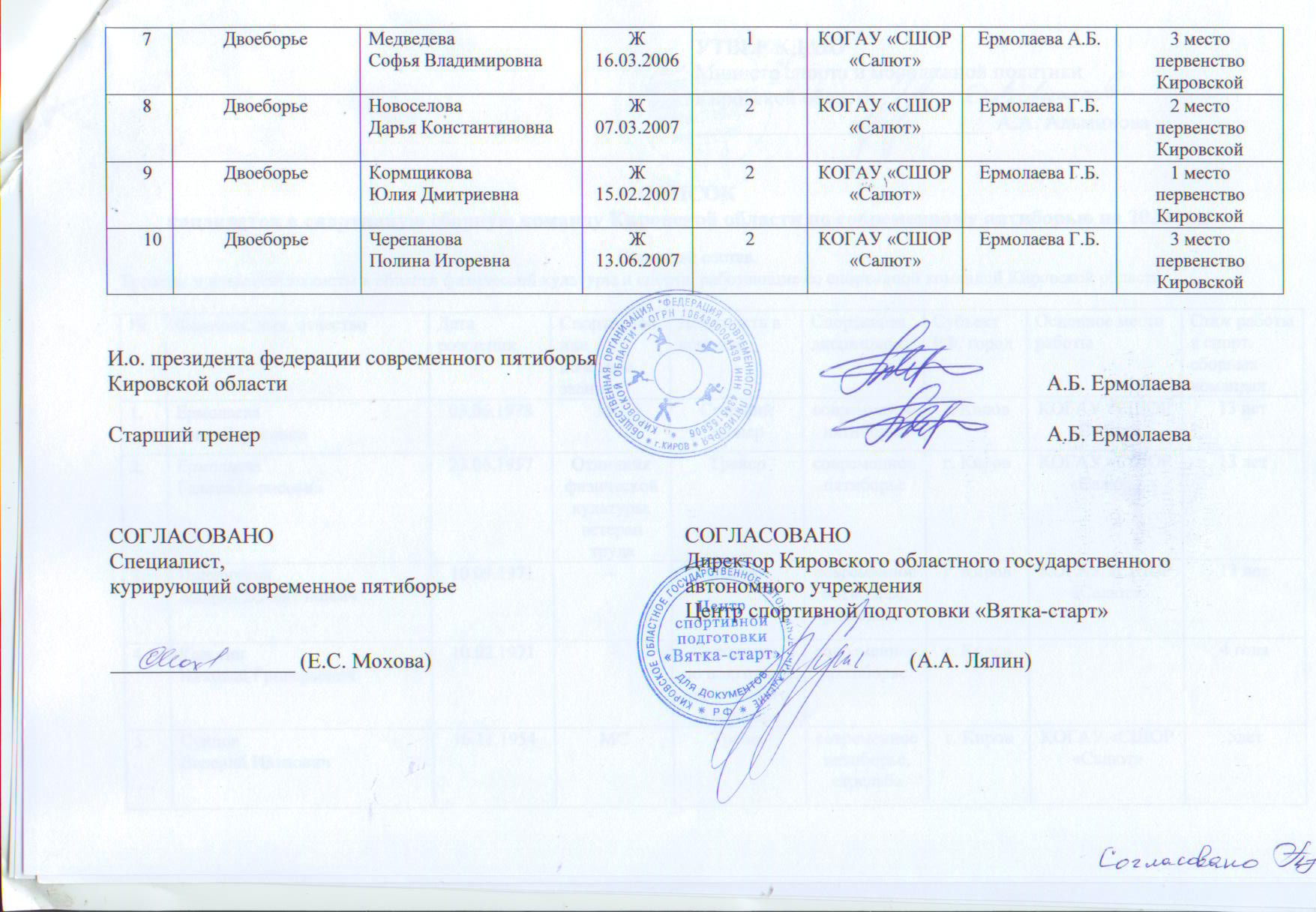 ДвоеборьеЧерепанова Полина Игоревна13.06.2007Жен2рКОГАУ «СШОР «Салют»Ермолаева Г.Б.1 место Всероссийские соревнования